О выявлении некачественной продукцииУважаемые коллеги!Направляю  информацию  службы  по  ветеринарному  надзору  края  о выявлении некачественной продукции  для  учета в  работе и  доведения до заказчиков муниципального образования.В связи с тем, что вопросы качества питания находятся на контроле Губернатора Красноярского края, прошу обеспечить полное и своевременное информирование заказчиков социальной сферы муниципалитета.Приложение: протокол испытаний от 26.06.2023 № С239/2023 на 3 л. в 1 экз.С уважением,руководитель агентства	М.В. Вразовская[МЕСТО ДЛЯ ПОДПИСИ]Ганчева Ольга Владимировна+7 (391) 222-51-73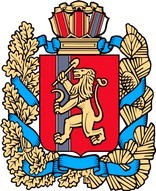 АГЕНТСТВО ГОСУДАРСТВЕННОГО ЗАКАЗА КРАСНОЯРСКОГО КРАЯМира пр., д.10, оф.53, г. Красноярск, 660049 Телефон: (391) 222-55-77E-mail: agz_priem@mail.ruОКОГУ 23900, ОГРН 1052460099603 ИНН/КПП 2460071692/246601001[МЕСТО ДЛЯ ШТАМПА]На №	от   	Главам муниципальных образований Красноярского края